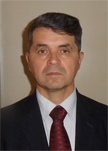 SLOBOMIR P UNIVERZITETVITOMIR SLIJEPČEVIĆSLOBOMIR P UNIVERZITETE-mail        rimotiv@yahoo.comObrazovanje: Doktorat: Univerzitet Banja Luka, Ekonomski fakultet Banja Luka,                    2011.Magistarske studije: Univerzitet Banja Luka, Ekonomski fakultet                                       Banja Luka, 2007.Osnovne studije: Univerzitet Banja Luka, Ekonomski fakultet                                 Banja Luka, 1986.Srednje obrazovanje: Ekonomska škola Teslić,1981.Knjige:Slijepčević, V., “Bankarska etika – Neetičnost bankarskih službenika”, Naučna monografija, Visoka medicinska škola zdravstva, Doboj, 2017.Radovi u časopisima:Slijepčević, V.,  Uloga i značaj marketinga u poslovnim bankama: Značenja. Časopis iz oblasti  nauke, kulture, umjetnosti i obrazovanja, Broj, 56, Doboj, 2006. UDK 339.138:336, ISSN 0352-2784Slijepčević, V.,  Preduzetni menadžment i liderstvo u poslovnim bankama: Značenja, Časopis iz oblasti nauke, kulture, umjetnosti i obrazovanja, Broj 58/59, Doboj 2007. UDK 005, ISSN 0352-2784Slijepčević, V.,  Bankarski informacioni sistem u uslovima razvoja informacionih tehnologija: Značenja. Časopis iz oblasti nauke, kulture, umjetnosti i obrazovanja, Broj 53, Doboj, 2006.Slijepčević, V.,  Model preduzetničke banke: Acta Economica, Ekonomski fakultet Banja Luka. Časopis za ekonomiju, Banja Luka, 2007. UDK 336.71:65.012,Slijepčević, V.,  Uloga menadžmenta u procesu strateškog planiranjau poslovnoj banci: Značenja, Časopis iz oblasti nauke, kulture, umjetnosti i obrazovanja, Doboj, 2007. UDK 005, ISSN 0352-2784Slijepčević, V.,  Preduzetništvo i planiranje u poslovnim bankama: Značenja. Časopis iz oblasti nauke, kulture, umjetnosti i obrazovanja, Doboj, 2007. 005.961:336.719.2, ISSN 0352-2784Slijepčević, V.,  Upravljanje rizicima kao pretpostavka ostvarenja profitabilnosti poslovnih banaka: Značenja: Časopis iz oblasti nauke, kulture, umjetnosti i obrazovanja, Broj 61, Doboj, 2008. UDK 336, ISSN 0352-2784Slijepčević, V.,  Mjerenje rezultata preduzetničke banke sa posebnim osvrtom na efekte podrške razvoju malih preduzeća, Zbornik radova. Naučna konferencija, Univerzitetski preduzetnički centar, Banja Luka, 2009.Slijepčević, V.,  Neki aspekti finansiranja preduzetništva u Republici Srpskoj, Nauka, Časopis Slobomir P Univerziteta za društvene i humanitarne nauke, Slobomir, Bijeljina, 2010. UDK 001, ISSN 1986/504XSlijepčević, V.,  Inovativni pristup finansiranju malih i srednjih preduzeća. Nauka, Časopis Slobomir P Univerziteta za društvene i humanitarne nauke, Slobomir, Bijeljina, 2015. UDK 336.77:347.722, DOI 10.7251/NAU1505175,Slijepčević, V.,  Bankarska etika, Zbornik radova. Međunarodna naučna konferencija. Visoka škola “Banja Luka College”, Banja Luka, 2015. UDK 336.71:174, ISBN 978-99938-1-267-8, COBISS.RS-ID 5298712Slijepčević, V.,  Razlozi za kasno otkrivanje neetičnosti i zloupotreba u bankama, Zbornik radova. Međunarodna naučna konferencija. Visoka škola “Banja Luka College”, Banja Luka, 2016. UDK 343.53: 336.722.24, DOI 10.7251/ZREMP1601238S, ISBN 978-99938-1-290-6, COBISS.RS-ID 6101784Slijepčević, V.,  Neetičnost ili finansijska nepismenost u izvještajima nezavisnih revizora, Zbornik radova. Međunarodna naučna konferencija. Visoka škola “Banja Luka College”, Banja Luka, 2017. UDK 336.778:657.2, DOI 10.7251/MFP1701206S,COBISS.RS-ID 6752280Slijepčević, V., “Predvidivost stečaja banaka u Republici Srpskoj pomoću Altmanovog Z”-score modela”, Međunarodno indeksirani naučno-stručni časopis, Poslovni konsultatnt, godina X, Broj 75., Tuzla, 2018. ISSN 1986-5538Slijepčević, V., Galijašević, K., Stavovi medicinskih sestara i studenata sestrinstva o odlivu zdravstvenog kadra, Zbornik radova. Međunarodna naučna konferencija. Mediji i ekonomija – Digitalizacija medija i ekonomija postindustrijskog doba“, Visoka škola “ Banja Luka College”, Banja Luka, 2018. UDK 316.344.32:614.253.5, DOI 10.7251/BLCMES1801218S, COBISS.RS-ID 7634200Slijepčević, V., “Ocjena stabilnosti bankarskog sektora Bosne i Hercegovine primjenom Altmanovog Z”-score modela”, Međunarodno indeksirani naučno-stručni časopis, Poslovni konsultatnt, godina XI, Broj 86., Tuzla, 2019. ISSN 1986-5538Radovi na konferencijama:Slijepčević, V.,  Mjerenje rezultata preduzetničke banke sa posebnim osvrtom na efekte podrške razvoju malih preduzeća, Zbornik radova. Naučna konferencija, Univerzitetski preduzetnički centar, Banja Luka, 2009.Slijepčević, V.,  Bankarska etika, Zbornik radova. Međunarodna naučna konferencija. Visoka škola “Banja Luka College”, Banja Luka, 2015., pp. 272-292, UDK 336.71:174, ISBN 978-99938-1-267-8, COBISS.RS-ID 5298712Slijepčević, V.,  Razlozi za kasno otkrivanje neetičnosti i zloupotreba u bankama, Zbornik radova. Međunarodna naučna konferencija. Visoka škola “Banja Luka College”, Banja Luka, 2016., pp. 238-254, UDK 343.53: 336.722.24, DOI 10.7251/ZREMP1601238S, ISBN 978-99938-1-290-6, COBISS.RS-ID 6101784Slijepčević, V.,  Neetičnost ili finansijska nepismenost u izvještajima nezavisnih revizora, Zbornik radova. Međunarodna naučna konferencija. Visoka škola “Banja Luka College”, Banja Luka, 2017., pp. 206-226, UDK 336.778:657.2, DOI 10.7251/MFP1701206S,COBISS.RS-ID 6752280Slijepčević, V., Galijašević, K., Stavovi medicinskih sestara i studenata sestrinstva o odlivu zdravstvenog kadra, Zbornik radova. Međunarodna naučna konferencija. Mediji i ekonomija – Digitalizacija medija i ekonomija postindustrijskog doba“, Visoka škola “ Banja Luka College”, Banja Luka, 2018., pp. 218-231, UDK 316.344.32:614.253.5, DOI 10.7251/BLCMES1801218S, COBISS.RS-ID 7634200Knjige:Slijepčević, V., “Bankarska etika – Neetičnost bankarskih službenika”, Naučna monografija, Visoka medicinska škola zdravstva, Doboj, 2017.Radovi u časopisima:Slijepčević, V.,  Uloga i značaj marketinga u poslovnim bankama: Značenja. Časopis iz oblasti  nauke, kulture, umjetnosti i obrazovanja, Broj, 56, Doboj, 2006. UDK 339.138:336, ISSN 0352-2784Slijepčević, V.,  Preduzetni menadžment i liderstvo u poslovnim bankama: Značenja, Časopis iz oblasti nauke, kulture, umjetnosti i obrazovanja, Broj 58/59, Doboj 2007. UDK 005, ISSN 0352-2784Slijepčević, V.,  Bankarski informacioni sistem u uslovima razvoja informacionih tehnologija: Značenja. Časopis iz oblasti nauke, kulture, umjetnosti i obrazovanja, Broj 53, Doboj, 2006.Slijepčević, V.,  Model preduzetničke banke: Acta Economica, Ekonomski fakultet Banja Luka. Časopis za ekonomiju, Banja Luka, 2007. UDK 336.71:65.012,Slijepčević, V.,  Uloga menadžmenta u procesu strateškog planiranjau poslovnoj banci: Značenja, Časopis iz oblasti nauke, kulture, umjetnosti i obrazovanja, Doboj, 2007. UDK 005, ISSN 0352-2784Slijepčević, V.,  Preduzetništvo i planiranje u poslovnim bankama: Značenja. Časopis iz oblasti nauke, kulture, umjetnosti i obrazovanja, Doboj, 2007. 005.961:336.719.2, ISSN 0352-2784Slijepčević, V.,  Upravljanje rizicima kao pretpostavka ostvarenja profitabilnosti poslovnih banaka: Značenja: Časopis iz oblasti nauke, kulture, umjetnosti i obrazovanja, Broj 61, Doboj, 2008. UDK 336, ISSN 0352-2784Slijepčević, V.,  Mjerenje rezultata preduzetničke banke sa posebnim osvrtom na efekte podrške razvoju malih preduzeća, Zbornik radova. Naučna konferencija, Univerzitetski preduzetnički centar, Banja Luka, 2009.Slijepčević, V.,  Neki aspekti finansiranja preduzetništva u Republici Srpskoj, Nauka, Časopis Slobomir P Univerziteta za društvene i humanitarne nauke, Slobomir, Bijeljina, 2010. UDK 001, ISSN 1986/504XSlijepčević, V.,  Inovativni pristup finansiranju malih i srednjih preduzeća. Nauka, Časopis Slobomir P Univerziteta za društvene i humanitarne nauke, Slobomir, Bijeljina, 2015. UDK 336.77:347.722, DOI 10.7251/NAU1505175,Slijepčević, V.,  Bankarska etika, Zbornik radova. Međunarodna naučna konferencija. Visoka škola “Banja Luka College”, Banja Luka, 2015. UDK 336.71:174, ISBN 978-99938-1-267-8, COBISS.RS-ID 5298712Slijepčević, V.,  Razlozi za kasno otkrivanje neetičnosti i zloupotreba u bankama, Zbornik radova. Međunarodna naučna konferencija. Visoka škola “Banja Luka College”, Banja Luka, 2016. UDK 343.53: 336.722.24, DOI 10.7251/ZREMP1601238S, ISBN 978-99938-1-290-6, COBISS.RS-ID 6101784Slijepčević, V.,  Neetičnost ili finansijska nepismenost u izvještajima nezavisnih revizora, Zbornik radova. Međunarodna naučna konferencija. Visoka škola “Banja Luka College”, Banja Luka, 2017. UDK 336.778:657.2, DOI 10.7251/MFP1701206S,COBISS.RS-ID 6752280Slijepčević, V., “Predvidivost stečaja banaka u Republici Srpskoj pomoću Altmanovog Z”-score modela”, Međunarodno indeksirani naučno-stručni časopis, Poslovni konsultatnt, godina X, Broj 75., Tuzla, 2018. ISSN 1986-5538Slijepčević, V., Galijašević, K., Stavovi medicinskih sestara i studenata sestrinstva o odlivu zdravstvenog kadra, Zbornik radova. Međunarodna naučna konferencija. Mediji i ekonomija – Digitalizacija medija i ekonomija postindustrijskog doba“, Visoka škola “ Banja Luka College”, Banja Luka, 2018. UDK 316.344.32:614.253.5, DOI 10.7251/BLCMES1801218S, COBISS.RS-ID 7634200Slijepčević, V., “Ocjena stabilnosti bankarskog sektora Bosne i Hercegovine primjenom Altmanovog Z”-score modela”, Međunarodno indeksirani naučno-stručni časopis, Poslovni konsultatnt, godina XI, Broj 86., Tuzla, 2019. ISSN 1986-5538Radovi na konferencijama:Slijepčević, V.,  Mjerenje rezultata preduzetničke banke sa posebnim osvrtom na efekte podrške razvoju malih preduzeća, Zbornik radova. Naučna konferencija, Univerzitetski preduzetnički centar, Banja Luka, 2009.Slijepčević, V.,  Bankarska etika, Zbornik radova. Međunarodna naučna konferencija. Visoka škola “Banja Luka College”, Banja Luka, 2015., pp. 272-292, UDK 336.71:174, ISBN 978-99938-1-267-8, COBISS.RS-ID 5298712Slijepčević, V.,  Razlozi za kasno otkrivanje neetičnosti i zloupotreba u bankama, Zbornik radova. Međunarodna naučna konferencija. Visoka škola “Banja Luka College”, Banja Luka, 2016., pp. 238-254, UDK 343.53: 336.722.24, DOI 10.7251/ZREMP1601238S, ISBN 978-99938-1-290-6, COBISS.RS-ID 6101784Slijepčević, V.,  Neetičnost ili finansijska nepismenost u izvještajima nezavisnih revizora, Zbornik radova. Međunarodna naučna konferencija. Visoka škola “Banja Luka College”, Banja Luka, 2017., pp. 206-226, UDK 336.778:657.2, DOI 10.7251/MFP1701206S,COBISS.RS-ID 6752280Slijepčević, V., Galijašević, K., Stavovi medicinskih sestara i studenata sestrinstva o odlivu zdravstvenog kadra, Zbornik radova. Međunarodna naučna konferencija. Mediji i ekonomija – Digitalizacija medija i ekonomija postindustrijskog doba“, Visoka škola “ Banja Luka College”, Banja Luka, 2018., pp. 218-231, UDK 316.344.32:614.253.5, DOI 10.7251/BLCMES1801218S, COBISS.RS-ID 7634200